American Institute of Human Relations (AIHRA)International Tele’Drama Institute (ITI)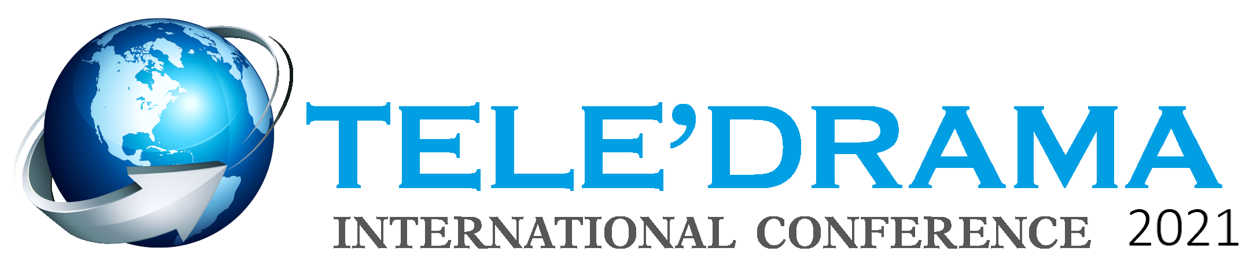 NAME:   	______________________________________________________________________This form is for verification of your CEs. After attendance at each CE eligible session (below), please place your initials in the corresponding signature line. Attendance will be verified via sign in and session assistants.  EMAIL THE COMPLETED FORM TO zoomroom.international@teledrama.org NOTE: The entire conference (Thursday - Sunday) offers up to 27 hours toward CEs.DateSession’s PresenterCEsATTENDEE INITIALSPre-conferenceThursday,September 9, 2021Full day1Daniela Simmons, PhD, TEP	62Andrea WilchesErica Hollander, PhD, JD, TEP 63Joseph Dillard, LCSW, PhD64Hande Karakılıç Üçer, MD65Catherine D. Nugent, LCPC, TEP6Conference Day # 1September 10, 2021AM1Nikolaos Takis, PhD22Margarida Belchior, PhD23Diane Adderley, Clinical Psychologist24Ina Hogenboom, TEP, Registered Psychologist25Berna Gokengin, MD2Plenary # 12Plenary # 21.5PM1Leticia Nieto, PsyD, LMFT, TEP                                                                     2Tanja L. Lee, PhD23Adena Bank Lees, LCSW24Andrea WilchesJohn Edmonson, MS, LPC-S25Pam Dudley, LCSW-S26Glenn C. Sammis, LPC, TEP27Rhona Case, LPC, TEP28Ichiro Okajima, PhD2Conference Day # 2 September 11, 2021AM1Daniela Simmons, PhD, TEPMonica Zuretti, MD and Fernan Rodriguez Cetran, PhDAntonina Garcia, LPC and Uneeda Brewer, LPC22Victor Semenov, PhD23Kate Bradshaw Tauvon, TEP, LPC24Domenico Agresta, MD25Maike Braune, PhD2Plenary # 12Plenary # 21.5PM1Deborah Shaddy, LCPC, TEP2Colleen Baratka, LPC, TEPDeborah Karner, LCSW, TEP23Pamela Goffman, LCSW, TEP24Daniel J. Wiener, PhD, LMFT25Darlene Vanchura, MA, LPC2Conference Day # 3, September 12, 2021AM1Eva Fahlstrom Borg, Licensed Clinical Psychotherapist2Hande Karakılıç Üçer, MDİnanç Sümbüloğlu, PhD23Magdalene Jeyarathnam, MSW, PhD24Galabina Tarashoeva MD, PhD25Mirjana Jovanovska Stojanvska, PhD26Manuela Maciel, LCP2Plenary # 12PM1Dena D. Baumgartner PhD, TEP, LMFT, LPC22David Moran CADC, LCSW, TEP23Monica Zuretti, MDFernan Rodriguez Cetran, PhD24Scott Giacomucci, DSW, LCSW25Jaye Moyer, LCSW TEPJacquie Siroka, LCSW TEP BCD26Jordan Miller, MPH, LSW27Phil Armour, LPC28Daniela Simmons, PhD, TEP2TOTAL CEs